Western Australia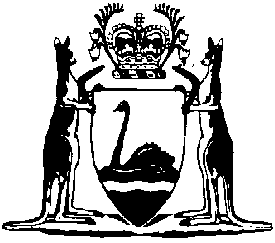 Long Service Leave Regulations 1997Compare between:[07 May 2004, 01-a0-08] and [20 Jun 2022, 01-b0-00]Western AustraliaLong Service Leave Act 1958Long Service Leave Regulations 19971.	Citation 		These regulations may be cited as the Long Service Leave Regulations 1997.2.	Commencement 		These regulations come into operation on the 21st day after the day on which they are published in the Gazette.3.	Prescribed rate for cash value of board and lodging 	(1)	For the  of section (2)() of the Act, the prescribed rate for the cash value of board provided for an employee is $77.21 per week or, if full board is not provided, an amount calculated on a pro rata basis.	(2)	For the  of section (2)() of the Act, the prescribed rate for the cash value of lodging provided for an employee is $19.30 per week or, if full lodging is not provided, an amount calculated on a pro rata basis.	(3)	For the  of section (2)() of the Act, where both board and lodging are provided for an employee the prescribed rate for the cash value of the board and lodging is the sum of the amounts provided in or calculated under subregulations (1) and (2).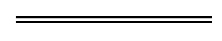 NotesThis is a  of the Long Service Leave Regulations1997 information about any Compilation tableCitationCommencementLong Service Leave Regulations 19979 Jan 1998 p. 211-1230 Jan 1998 (see r. 2)Reprint 1: The Long Service Leave Regulations 1997 as at 7 May 2004Reprint 1: The Long Service Leave Regulations 1997 as at 7 May 2004Reprint 1: The Long Service Leave Regulations 1997 as at 7 May 2004